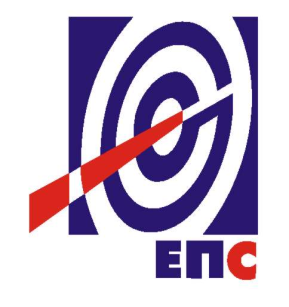 НАРУЧИЛАЦЈАВНО ПРЕДУЗЕЋЕ„ЕЛЕКТРОПРИВРЕДА СРБИЈЕ“БЕОГРАДУЛИЦА ЦАРИЦЕ МИЛИЦЕ БРОЈ 2КОНКУРСНА ДОКУМЕНТАЦИЈАЗА ЈАВНУ НАБАВКУ ДОБАРААнтивирус и остале лиценце за системски и апликативни софтвер (одржавање лиценци /технолошка гаранција/ и имплементација софтверских производа који се користе за заштиту рачунарских система и мрежа у ЈП ЕПС)- У ОТВОРЕНОМ ПОСТУПКУ -ЈАВНА НАБАВКА 67/14/ДИКТ(заведено у ЈП ЕПС број  2512/15-14 од 21.11.2014.)Београд, новембар 2014. годинеНа основу чл. 32. и 61. Закона о јавним набавкама („Сл. гласник РС” бр. 124/2012, у даљем тексту: Закон), чл. 2. Правилника о обавезним елементима конкурсне документације у поступцима јавних набавки и начину доказивања испуњености услова („Сл. гласник РС” бр. 29/2013 и 104/2013), Одлуке о покретању поступка јавне набавке број 67/14/ДИКТ, број 2512/2-14 oд 28.10.2014. године и Решења о образовању комисије за јавну набавку број 2512/3-14 oд 28.10.2014. године припремљена је:КОНКУРСНА ДОКУМЕНТАЦИЈАСАДРЖАЈ1.	ОПШТИ ПОДАЦИ О ЈАВНОЈ НАБАЦИ	32.	ПОДАЦИ О ПРЕДМЕТУ ЈАВНЕ НАБАВКЕ	33.	УПУТСТВО ПОНУЂАЧИМА КАКО ДА САЧИНЕ ПОНУДУ	43.1	ПОДАЦИ О ЈЕЗИКУ У ПОСТУПКУ ЈАВНЕ НАБАВКЕ	43.2 	НАЧИН САСТАВЉАЊА ПОНУДЕ И ПОПУЊАВАЊА ОБРАСЦА ПОНУДЕ	43.3	ПОДНОШЕЊЕ, ИЗМЕНА, ДОПУНА И ОПОЗИВ ПОНУДЕ	53.4	ПАРТИЈЕ	53.5	ПОНУДА СА ВАРИЈАНТАМА	53.6	РОК ЗА ПОДНОШЕЊЕ ПОНУДА И ОТВАРАЊЕ ПОНУДА	53.7	ПОДИЗВОЂАЧИ	63.8 	ГРУПА ПОНУЂАЧА (ЗАЈЕДНИЧКА ПОНУДА)	73.10	РОК  И НАЧИН ИСПОРУКЕ	83.11	КВАЛИТЕТ И ГАРАНЦИЈА	83.12	МЕСТО ИСПОРУКЕ	83.13	ЦЕНА	83.14	СРЕДСТВА ФИНАНСИЈСКОГ ОБЕЗБЕЂЕЊА	93.15	ДОДАТНЕ ИНФОРМАЦИЈЕ И ПОЈАШЊЕЊА	113.16	ДОДАТНА ОБЈАШЊЕЊА, КОНТРОЛА И ДОПУШТЕНЕ ИСПРАВКЕ	123.20	НАКНАДА ЗА КОРИШЋЕЊЕ ПАТЕНАТА	133.22	РОК ЗА ЗАКЉУЧЕЊЕ УГОВОРА	133.23	НАЧИН ОЗНАЧАВАЊА ПОВЕРЉИВИХ ПОДАТАКА	143.24	ТРОШКОВИ ПОНУДЕ	143.25	ОБРАЗАЦ СТРУКТУРЕ ЦЕНЕ	153.26	МОДЕЛ УГОВОРА	153.27	РАЗЛОЗИ ЗА ОДБИЈАЊЕ ПОНУДЕ И ОБУСТАВУ ПОСТУПКА	153.28	ПОДАЦИ О САДРЖИНИ ПОНУДЕ	153.30	Подаци о надлежним органима где се могу благовремено добити исправни подаци о пореским обавезама, заштити животне средине и заштити при запошљавању и условима рада	163.31	ЗАШТИТА ПРАВА ПОНУЂАЧА	164.	УСЛОВИ ЗА УЧЕШЋЕ У ПОСТУПКУ ЈАВНЕ НАБАВКЕ ИЗ ЧЛ. 75. И 76. ЗАКОНА О ЈАВНИМ НАБАВКАМА И УПУТСТВО КАКО СЕ ДОКАЗУЈЕ ИСПУЊЕНОСТ ТИХ УСЛОВА	185.	ВРСТА, ТЕХНИЧКЕ КАРАКТЕРИСТИКЕ И СПЕЦИФИКАЦИЈА ПРЕДМЕТА ЈАВНЕ НАБАВКЕ	246.	ОБРАСЦИ	25Укупан број страна документације: __ОПШТИ ПОДАЦИ О ЈАВНОЈ НАБАЦИНазив, адреса и интернет страница Наручиоца: ЈАВНО ПРЕДУЗЕЋЕ „ЕЛЕКТРОПРИВРЕДА СРБИЈЕ“ Београд, Царице Милице бр. 2. www.eps.rsВрста поступка: Отворени поступак у складу са чланом 32. Закона о јавним набавкама (“Сл. гласник РС” бр. 124/12)Предмет поступка јавне набавке: Антивирус и остале лиценце за системски и апликативни софтвер (одржавање лиценци /технолошка гаранција/ и имплементација софтверских производа који се користе за заштиту рачунарских система и мрежа у ЈП ЕПС)Резервисана набавка: неЕлектронска лицитација: неНамена поступка: поступак се спроводи ради закључења уговора о јавној набавциКонтакт: Нина Николајевић, адреса електронске поште nina.nikolajevic@eps.rsПОДАЦИ О ПРЕДМЕТУ ЈАВНЕ НАБАВКЕОпис предмета набавке, назив и ознака из општег речника набавке: Антивирус и остале лиценце за системски и апликативни софтвер (одржавање лиценци /технолошка гаранција/ и имплементација софтверских производа који се користе за заштиту рачунарских система и мрежа у ЈП ЕПС)Symantec Protection Suite Enterprise Edition – обнова лиценциSymantec Protection Suite Enterprise Edition – нове лиценцеНазив из ОРН антивирусни програмски пакет и ознака  - 48761000Опис партије, назив и ознака из општег речника набавке: немаПодаци о оквирном споразуму: немаУПУТСТВО ПОНУЂАЧИМА КАКО ДА САЧИНЕ ПОНУДУКонкурсна документација садржи Упутство понуђачима како да сачине понуду и потребне податке о захтевима Наручиоца у погледу садржине понуде, као и услове под којима се спроводи поступак избора најповољније понуде у поступку јавне набавке.Понуђач мора да испуњава све услове одређене Законом о јавним набавкама (у даљем тексту: Закон) и конкурсном документацијом. Понуда се припрема и доставља на основу позива, у складу са конкурсном документацијом, у супротном, понуда се одбија као неприхватљива.Врста, техничке карактеристике и спецификација предмета јавне набавке дата је у Одељку 5. конкурсне документације.3.1	ПОДАЦИ О ЈЕЗИКУ У ПОСТУПКУ ЈАВНЕ НАБАВКЕНаручилац је припремио конкурсну документацију на српском језику и водиће поступак јавне набавке на српском језику. Понуда са свим прилозима мора бити сачињена на српском језику. Ако је неки доказ или документ на страном језику исти мора бити преведен на српски језик и оверен од стране овлашћеног преводиоца. Ако понуда са свим прилозима није сачињена на српском језику, понуда ће бити одбијена, као неприхватљива.3.2 	НАЧИН САСТАВЉАЊА ПОНУДЕ И ПОПУЊАВАЊА ОБРАСЦА ПОНУДЕПонуђач је обавезан да сачини понуду тако што, јасно и недвосмислено, читко попуњено својеручно, откуцано на рачунару или писаћој машини, уписује тражене податке у обрасце или према обрасцима који су саставни део конкурсне документације и оверава је печатом и потписом законског заступника понуђача, другог заступника уписаног у регистар надлежног органа или лица овлашћеног од стране законског заступника уз доставу овлашћења у понуди.Понуђач је обавезан да у Обрасцу понуде наведе: укупну цену без ПДВ-а, рок важења понуде, као и остале елементе из Обрасца понуде.Сви документи, поднети у понуди треба да буду повезани траком у целину и запечаћени (воском или на неки други начин), тако да се не могу накнадно убацивати, одстрањивати или замењивати појединачни листови, односно прилози, а да се видно не оштете листови или печат. Понуђач је дужан да редним бројем означи сваку страницу листа у понуди, укључујући и празне стране, својеручно, рачунаром или писаћом машином. Докази који се достављају уз понуду, а због своје важности не смеју бити оштећени, означени бројем (банкарска гаранција, меница), стављају се у посебну фолију, а на фолији се видно означава редни број странице листа из понуде. Фолија се мора залепити при врху како би се докази, који се због своје важности не смеју оштетити, заштитили.Понуђач подноси понуду са доказима о испуњености услова из конкурсне документације, лично или поштом, у затвореној и запечаћеној коверти, тако да се са сигурношћу може закључити да се први пут отвара, на адресу: Јавно предузеће „Електропривреда Србије“, 11000 Београд, Србија, Царице Милице бр. 2, ПАК 103925 - писарница - са назнаком: „Понуда за јавну набавку -  Антивирус и остале лиценце за системски и апликативни софтвер“ - Јавна набавка број 67/14/ДИКТ- НЕ ОТВАРАТИ“. На полеђини коверте обавезно се уписује тачан назив и адреса понуђача. У случају да понуду подноси група понуђача, на полеђини коверте је потребно назначити да се ради о групи понуђача и навести називе и адресу свих чланова групе понуђача.3.3	ПОДНОШЕЊЕ, ИЗМЕНА, ДОПУНА И ОПОЗИВ ПОНУДЕПонуђач може поднети само једну понуду.Понуду може поднети понуђач самостално, група понуђача, као и понуђач са подизвођачем. Понуђач који је самостално поднео понуду не може истовремено да учествује у заједничкој понуди или као подизвођач. У случају да понуђач поступи супротно наведеном упутству свака понуда понуђача у којој се појављује биће одбијена. Понуђач може бити члан само једне групе понуђача која подноси заједничку понуду, односно учествовати у само једној заједничкој понуди. Уколико је понуђач, у оквиру групе понуђача, поднео две или више заједничких понуда, Наручилац ће све такве понуде одбити.У року за подношење понуде понуђач може да измени или допуни већ поднету понуду писаним путем, на адресу Наручиоца, са назнаком „ИЗМЕНА – ДОПУНА - Понуде за јавну набавку - Антивирус и остале лиценце за системски и апликативни софтвер“ - Јавна набавка број 67/14/ДИКТ– НЕ ОТВАРАТИ“.У случају измене или допуне достављене понуде, Наручилац ће приликом стручне оцене понуде узети у обзир измене и допуне само ако су извршене у целини и према обрасцу на који се, у већ достављеној понуди, измена или допуна односи.У року за подношење понуде понуђач може да опозове поднету понуду писаним путем, на адресу Наручиоца, са назнаком „ОПОЗИВ - Понуде за јавну набавку - Антивирус и остале лиценце за системски и апликативни софтвер“- Јавна набавка број 67/14/ДИКТ– НЕ ОТВАРАТИ“.У случају опозива поднете понуде пре истека рока за подношење понуда, Наручилац такву понуду неће отварати, већ ће је неотворену вратити понуђачу.Уколико понуђач измени или опозове понуду поднету по истеку рока за подношење понуда, Наручилац ће наплатити средство обезбеђења дато на име озбиљности понуде.3.4	ПАРТИЈЕПредметна јавна набавка није обликована у више посебних целина (партија).3.5	ПОНУДА СА ВАРИЈАНТАМА Понуда са варијантама није дозвољена. 3.6	РОК ЗА ПОДНОШЕЊЕ ПОНУДА И ОТВАРАЊЕ ПОНУДА	Благовременим се сматрају понуде које су примљене и оверене печатом пријема у писарници Наручиоца, најкасније до 11 часова 30-тог дана од дана објављивања позива за подношење понуда на Порталу јавних набавки, без обзира на начин на који су послате. Имајући у виду да је позив за предметну набавку објављен дана 21.11.2014. године на Порталу јавних набавки то је самим тим рок за подношење понуда 22.12.2014. године до 11 часова.	Ако је понуда поднета по истеку рока за подношење понуда одређеног у позиву и конкурсној документацији, сматраће се неблаговременом, а Наручилац ће по окончању поступка отварања понуда, овакву понуду вратити неотворену понуђачу, са назнаком да је поднета неблаговремено.	Комисија за јавне набавке ће благовремено поднете понуде јавно отворити дана 22.12.2014. године у 11:15 часова у просторијама Јавног предузећа „Електропривреда Србије“, Београд, Улица царице Милице бр. 2, други спрат, соба број 12.	Представници понуђача који учествују у поступку јавног отварања понуда, морају да пре почетка поступка јавног отварања доставе Комисији за јавне набавке писмено овлашћење за учествовање у овом поступку, издато на меморандуму понуђача, заведено и оверено печатом и потписом законског заступника понуђача, другог заступника уписаног у регистар надлежног органа или лица овлашћеног од стране законског заступника уз доставу овлашћења у понуди.Комисија за јавну набавку води записник о отварању понуда у који се уносе подаци у складу са Законом.Записник о отварању понуда потписују чланови комисије и овлашћени представници понуђача, који преузимају примерак записника.Наручилац ће у року од 3 дана од дана окончања поступка отварања понуда поштом или електронским путем доставити записник о отварању понуда понуђачима који нису учествовали у поступку отварања понуда.3.7	ПОДИЗВОЂАЧИАко понуђач у понуди наведе да ће делимично извршење набавке поверити подизвођачу, дужан је да наведе назив подизвођача, а уколико уговор између наручиоца и понуђача буде закључен, тај подизвођач ће бити наведен у уговору.Понуђач је дужан да у понуди наведе проценат укупне вредности набавке који ће поверити подизвођачу, а који не може бити већи од 50% као и део предмета набавке који ће извршити преко подизвођача.Понуђач је дужан да наручиоцу, на његов захтев, омогући приступ код подизвођача ради утврђивања испуњености услова.Сваки подизвођач, којега понуђач ангажује, мора да испуњава услове из члана 75. став 1. тачка 1) до 4) Закона, што доказује достављањем доказа наведених одељку Услови за учешће из члана 75. и 76. Закона и Упутство како се доказује испуњеност тих услова.Додатне услове у вези са капацитетима понуђач испуњава самостално, без обзира на агажовање подизвођача.Све обрасце у понуди потписује и оверава понуђач, изузев Обрасца 3. који попуњава, потписује и оверава сваки подизвођач у своје име.Понуђач у потпуности одговара Наручиоцу за извршење уговорене набавке, без обзира на број подизвођача.Понуђач не може ангажовати као подизвођача лице које није навео у понуди, у супротном наручилац ће реализовати средство обезбеђења и раскинути уговор, осим ако би раскидом уговора наручилац претрпео знатну штету.Понуђач може ангажовати као подизвођача лице које није навео у понуди, ако је на страни подизвођача након подношења понуде настала трајнија неспособност плаћања, ако то лице испуњава све услове одређене за подизвођача и уколико добије претходну сагласност наручиоца.Наручилац у овом поступку не предвиђа примену одредби става 9. и 10. члана 80. Закона о јавним набавкама.3.8 	ГРУПА ПОНУЂАЧА (ЗАЈЕДНИЧКА ПОНУДА)У случају да више понуђача поднесе заједничку понуду, они као саставни део понуде морају доставити споразум о заједничком извршењу набавке, којим се међусобно и према наручиоцу обавезују на заједничко извршење набавке, који обавезно садржи податке прописане члан 81. став 4. Закона о јавним набавкама и то податке о: члану групе који ће бити Носилац посла, односно који ће поднети понуду и који ће заступати групу понуђача пред Наручиоцем;понуђачу који ће у име групе понуђача потписати уговор;понуђачу који ће у име групе понуђача дати средство обезбеђења;понуђачу који ће издати рачун;рачуну на који ће бити извршено плаћање;обавезама сваког од понуђача из групе понуђача за извршење уговоранеограниченој солидарној одговорности понуђача из групе према Наручиоцу у складу са Законом.Такође, у овом споразуму треба да буду наведена имена лица, појединачно за сваког понуђача, која ће бити одговорна за извршење набавке. Сваки понуђач из групе понуђача  која подноси заједничку понуду мора да испуњава услове из члана 75.  став 1. тачка 1) до 4) Закона, што доказује достављањем доказа наведеним у одељку Услови за учешће из члана 75. и 76. Закона и Упутство како се доказује испуњеност тих услова. Услове у вези са капацитетима, у складу са чланом 76. Закона, понуђачи из групе испуњавају заједно, на основу достављених доказа дефинисаних конкурсном документацијом.У случају заједничке понуде групе понуђача све обрасце потписује и оверава члан групе понуђача који је одређен као Носилац посла у споразуму чланова групе понуђача, изузев Обрасца 3. који попуњава, потписује и оверава сваки члан групе понуђача у своје име.3.9	НАЧИН И УСЛОВИ ПЛАЋАЊАПонуђач у Обрасцу понуде наводи начин и услове плаћања.Наручилац ће извршити плаћање на следећи начин: укупну вредност добара - одржавање лиценци (технолошка гаранција) и имплементација софтверских производа који се користе за заштиту рачунарских система и мрежа у Јавном предузећу „Електропривреда Србије“, увећано порезом на додату вредност,  након обостраног потписивања Записника о квантитативном и квалитативном пријему (без примедби), у року од 15 дана од дана пријема одговарајућег рачуна овереног од стране овлашћеног лица Наручиоца. Понуђач може понудити и повољнији - дужи рок плаћања од наведеног који не може бити дужи од 45 дана, а исти ће бити коришћен као резервни критеријума у случају да две или више понуда имају исту најнижу цену.Авансно плаћање није прихватљиво.3.10	РОК  И НАЧИН ИСПОРУКЕ Рок за испоруку предметних добара - одржавање лиценци (технолошка гаранција) и имплементација софтверских производа који се користе за заштиту рачунарских система и мрежа у Јавном предузећу „Електропривреда Србије“, је 15 дана од дана потписивања Уговора.Понуђач је обавезан да испоруку предметних добара изврши у форми и на начин како је то прописано од стране произвођача софтвера.3.11	КВАЛИТЕТ И ГАРАНЦИЈАКвантитативан и квалитативан пријем испоручених добара - одржавање лиценци (технолошка гаранција) и имплементација софтверских производа који се користе за заштиту рачунарских система и мрежа у Јавном предузећу „Електропривреда Србије“, врше за то овлашћене особе Наручиоца. Све евентуалне недостатке испоручених добара Наручилац је дужан да одмах саопшти представнику изабраног понуђача, или најкасније у року од 3 (три) дана од дана испоруке, у писаном облику, а изабрани понуђач се обавезује да хитно, а најкасније у року од 7 (седам) дана од дана испоруке добара, те недостатке отклони. Гарантни рок софтверских производа који се користе за заштиту рачунарских система и мрежа у Јавном предузећу „Електропривреда Србије“, мора бити обезбеђен у року од 12 месеци од дана извршене испоруке предметних добара, на основу потписаног Записника о квантитативном и квалитативном пријему (без примедби) .Изабрани понуђач се обавезује да хитно, а најкасније у року од 24 сата, предузме активности како би у периоду гарантног рока отклонио недостатке у раду софтверских производа који се користе за заштиту рачунарских система и мрежа у Јавном предузећу „Електропривреда Србије“, уочене од стране Наручиоца.3.12	МЕСТО ИСПОРУКЕМесто испоруке предментих добара - одржавање лиценци (технолошка гаранција) и имплементација софтверских производа који се користе за заштиту рачунарских система и мрежа у Јавном предузећу „Електропривреда Србије“, су пословне локације Наручиоца - Јавно предузеће „Електропривреда Србије“: Балканска 13, Београд, Улица царице Милице 2, Београд, Војводе Степе 412, Београд и Каленић, Уб.3.13	ЦЕНАЦена се исказује у динарима, без пореза на додату вредност.У случају да у достављеној понуди није назначено да ли је понуђена цена са или без пореза, сматраће се сагласно Закону, да је иста без пореза. Понуђена цена мора бити фиксна и не може се мењати за све време трајања уговора.Понуђена цена мора да покрива и укључује све трошкове које понуђач има у реализацији набавке.Ако је у понуди исказана неуобичајено ниска цена, Наручилац ће поступити у складу са чланом 92. Закона.3.14	СРЕДСТВА ФИНАНСИЈСКОГ ОБЕЗБЕЂЕЊА Понуђач је дужан да достави следећа средства финансијског обезбеђења, у складу са обрасцима из конкурсне документације:У понуди:Банкарска гаранција за озбиљност понудеПонуђач доставља оригинал банкарску гаранцију за озбиљност понуде у висини од 10% вредности понудe без ПДВ. Банкарскa гаранцијa понуђач мора бити безусловна (без приговора) и платива на први позив, са трајањем најмање од 60 (словима: шездесет) дана од дана отварања понуда.У случају да понуђач не испуни своје обавезе у поступку јавне набавке, Наручилац ће уновчити приложену банкарску гаранцију.У случају да је пословно седиште банке гаранта у Републици Србији у случају спора по овој Гаранцији, утврђује се надлежност суда у Београду и примена материјалног права Републике Србије. У случају да је пословно седиште банке гаранта изван Републике Србије у случају спора по овој Гаранцији, утврђује се надлежност Спољнотрговинске арбитраже при ПКС уз примену Правилника ПКС и процесног и материјалног права Републике Србије. Ако понуђач подноси банкарску гаранцију стране банке, та банка мора имати додељен кредитни рејтинг коме одговара ниво кредитног квалитета 3 (инвестициони ранг).Банкарска гаранција ће бити враћена понуђачу са којим није закључен уговор одмах по закључењу уговора са понуђачем чија је понуда изабрана као најповољнија, а понуђачу са којим је закључен уговор у року од 8 дана од дана предаје Наручиоцу инструмента обезбеђења извршења уговорених обавеза који се захтева Уговором.ИЛИМеница (домаћи понуђачи)Понуђач доставља сопствену соло меницу, менично овлашћење, и ОВЕРЕНУ фотокопију картона депонованих потписа, ПОТВРДУ О РЕГИСТРАЦИЈИ МЕНИЦЕ, ОП ОБРАЗАЦ (ОВЕРА ПОТПИСА ОВЛАШЋЕНОГ ЛИЦА) и то у висини од 10% вредности понуде, без ПДВ.  Меница и менично овлашћење морају бити са доспећем “по виђењу” и клаузулом “без протеста” и евидентирани у Регистру меница и овлашћења НБС. Понуђач исте подноси заједно са потврдом пословне банке, која представља доказ о регистрацији менице и овлашћења и картоном депонованих потписа код банке код које је поднет захтев за регистрацију менице и овлашћења.Меница ће бити враћена понуђачу са којим није закључен уговор одмах по закључењу уговора са понуђачем чија је понуда изабрана као најповољнија, а понуђачу са којим је закључен уговор у року од 8 дана од дана предаје Наручиоцу инструмента обезбеђења извршења уговорених обавеза који се захтева Уговором.Меница може бити наплаћена у случајевима:ако понуђач опозове, допуни или измени своју понуду коју је Наручилац прихватиоу случају да понуђач прихваћене понуде одбије да потпише уговор у одређеном року;у случају да понуђач не достави захтеване гаранције предвиђене  уговором.Понуђач у понуди подноси и оверену копију (од стране пословне банке) важећег картона депонованих потписа овлашћених лица за располагање новчаним средствима са рачуна понуђача код те пословне банке, као и оверен захтев за регистрацију менице од стране пословне банке која је извршила регистрацију менице у Регистру меница и овлашћења код Народне банке Србије, с тим што:У колони „Датум издавања менице“ треба навести датум издавања меницеУ колони „Серијски број менице“ треба навести серијски број меницеУ колони „Основ издавања и износ из основа/валута“ колона „Основ издавања“ мора се навести: „учешће у јавној набавци Јавно предузеће „Електропривреда Србије“ Београд, број 67/14/ДИКТ“, а све у складу са Одлуком о ближим условима, садржини и начину вођења Регистра меница и овлашћења („Службени гласник Републике Србије“ број 56/11);У колони „Основ издавања и износ из основа/валута“ колона „Валута“ треба обавезно навести валуту на коју се меница издаје.Меницу потписује законски заступник на начин одређен Законом о меници ("Сл. лист ФНРЈ" бр. 104/46, "Сл. лист СФРЈ" бр. 16/65, 54/70 и 57/89 и "Сл. лист СРЈ" бр. 46/96). У случају да меницу и менично овлашћење не потписује законски заступник понуђача у понуди се доставља и овлашћење којим законски заступник овлашћује лица за потписивање менице и меничног овлашћења за конкретан посао.Менично писмо-овлашћење које мора бити издато на основу Закона о меници и тачке 1. 2. и 6. „Одлуке о облику садржини и начину коришћења јединствених инструмената платног промета“.Модел меничног писма-овлашћења дат је у прилогу – Образац 8.Меница ће бити враћена понуђачу са којим није закључен уговор одмах по закључењу уговора са понуђачем чија је понуда изабрана као најповољнија, а понуђачу са којим је закључен уговор у року од 8 дана од дана предаје Наручиоцу инструмента обезбеђења извршења уговорених обавеза који се захтева Уговором.	ИЛИУплата депозита на рачун НаручиоцаПонуђач је дужан да на име обезбеђења озбиљности понуде уплати депозит у износу који одговара 10% понуђене цене без ПДВ на рачун Наручиоца (за плаћање у динарима, рачун Бр.160-700-13 код Banca Intesa AD Beograd; а за плаћање у еврима, према следећим инструкцијама:56: Intermediary: BCITITMM, INTESA SANPAOLO SPA, MILANO, ITALY57: Account with institution: DBDBRSBG, BANCA INTESA AD, Beograd59: Beneficiary: /RS35160005030000152939 , ELEKTROPRIVREDA SRBIJE JP, Carice Milice 2, Beograd, Republic of Serbiaкод Banca Intesa AД Бeoгрaд) и да доказ о реализованој уплати достави у понуди. У случају да понуђач не достави овај доказ у понуди иста ће бити одбијена као неприхватљива.Све банкарске трошкове око уплате депозита сноси Понуђач.Уплаћена средства ће бити враћена понуђачу са којим није закључен уговор одмах по закључењу уговора са понуђачем чија је понуда изабрана као најповољнија, а понуђачу са којим је закључен уговор у року од 8 дана од дана предаје Наручиоцу инструмента обезбеђења извршења уговорених обавеза који се захтева Уговором.Приликом закључења уговораИзабрани понуђач приликом закључења уговора, а најкасније у року од 5 (пет) дана од дана закључења уговора, Наручиоцу обавезно предаје сопствену соло меницу, менично овлашћење и оверену фотокопију картона депонованих потписа, ОП образац, и то у висини од 10%  вредности уговора без ПДВ. Меница и менично овлашћење морају бити са доспећем “по виђењу” и клаузулом “без протеста” и евидентирани у Регистру меница и овлашћења НБС. Понуђач исте подноси заједно са потврдом пословне банке, која представља доказ о регистрацији менице и овлашћења и картоном депонованих потписа код банке код које је поднет захтев за регистрацију менице и овлашћења.Меница за добро извршење посла мора трајати најмање 5 (пет) дана дуже од уговореног гарантног рока.Сви трошкови око прибављања банкарске гаранција падају на терет понуђача, а и исти могу бити наведени у Обрасцу трошкова припреме понуде.Сва средстава финансијског обезбеђења могу гласити на члана групе понуђача одређеног споразумом о заједничком извршењу набавке или понуђача, али не и на подизвођача.У случају да понуђач не испуни преузете обавезе у предметном поступку јавне набавке, Наручилац је овлашћен да реализује достављена средства обезбеђења од стране понуђача.Уколико понуђач не достави средства финансијског обезбеђења у роковима и на начин предвиђен конкурсном документацијом, понуда ће бити одбијена, као неприхватљива.3.15	ДОДАТНЕ ИНФОРМАЦИЈЕ И ПОЈАШЊЕЊАПонуђач може, у писаном облику, тражити додатне информације или појашњења у вези са припремом понуде, најкасније пет дана пре истека рока за подношење понуде, на адресу Наручиоца, са назнаком: „ОБЈАШЊЕЊА – позив за јавну набавку број 67/14/ДИКТ“ или електронским путем на е-mail адресe: nina.nikolajevic@eps.rs Наручилац ће у року од три дана по пријему захтева, послати одговор у писаном облику подносиоцу захтева и ту информацију објавити на Порталу јавних набавки и својој интернет страници.Комуникација у поступку јавне набавке се врши на начин одређен чланом 20. Закона.3.16	ДОДАТНА ОБЈАШЊЕЊА, КОНТРОЛА И ДОПУШТЕНЕ ИСПРАВКЕНаручилац може, после отварања понуда, писаним путем или електронским путем да захтева од понуђача додатна објашњења која ће помоћи при прегледу, вредновању и упоређивању понуда, као и да врши контролу (увид) код понуђача и/или његовог подизвођача, односно учесника заједничке понуде.  Понуђач је дужан да поступи по захтеву Наручиоца, односно достави тражена објашњења и омогући непосредни увид.Наручилац може, уз сагласност понуђача, да изврши исправке рачунских грешака уочених приликом разматрања понуде по окончаном поступку отварања понуда.У случају разлике између јединичне и укупне цене, меродавна је јединична цена. 	3.17	НЕГАТИВНЕ РЕФЕРЕНЦЕНаручилац ће одбити понуду уколико поседује доказ да је понуђач у претходне три године у поступку јавне набавке:поступао супротно забрани из чл. 23. и 25. Закона;учинио повреду конкуренције;доставио неистините податке у понуди или без оправданих разлога одбио да закључи уговор о јавној набавци, након што му је уговор додељен;одбио да достави доказе и средства обезбеђења на шта се у понуди обавезао.Наручилац ће одбити понуду уколико поседује доказ који потврђује да понуђач није испуњавао своје обавезе по раније закљученим уговорима о јавним набавкама који су се односили на исти предмет набавке, за период од претходне три године. Доказ наведеног може бити:правоснажна судска одлука или коначна одлука другог надлежног органа;исправа о реализованом средству обезбеђења испуњења обавеза у поступку јавне набавке или испуњења уговорних обавеза;исправа о наплаћеној уговорној казни;рекламације потрошача, односно корисника, ако нису отклоњене у уговореном року;изјава о раскиду уговора због неиспуњења битних елемената уговора дата на начин и под условима предвиђеним законом којим се уређују облигациони односи;доказ о ангажовању на извршењу уговора о јавној набавци лица која нису означена у понуди као подизвођачи, односно чланови групе понуђача;Наручилац може одбити понуду ако поседује доказ из става 3. тачка 1) члана 82. Закона, који се односи на поступак који је спровео или уговор који је закључио и други наручилац ако је предмет јавне набавке истоврсан. Наручилац ће поступити на наведене начине и у случају заједничке понуде групе понуђача уколико утврди да постоје напред наведени докази за једног или више чланова групе понуђача. На основу донетих закључака у складу са чланом 83. Закона Управа за јавне набавке води списак негативних референци који објављује на Порталу јавних набавки. Наручилац ће понуду понуђача који је на списку негативних референци одбити као неприхватљиву ако је предмет јавне набавке истоврсан предмету за који је понуђач добио негативну референцу. Ако предмет јавне набавке није истоврсан предмету за који је понуђач добио негативну референцу, наручилац ће захтевати додатно обезбеђење испуњења уговорних обавеза.Као додатно обезбеђење, у овом случају, изабрани понуђач је у обавези, у тренутку закључења уговора, да наручиоцу поднесе оригинал, неопозиву, безусловну и на први позив плативу банкарску гаранцију за добро извршење посла, у висини 15% од вредности понуде (вредности уговора), без ПДВ, са трајањем најмање 5 (пет) дана дуже од дана дана истека гарантног рока.3.18	КРИТЕРИЈУМ ЗА ДОДЕЛУ УГОВОРА Критеријум за доделу уговора је „најнижа понуђена цена“.У случају да понуде два или више понуђача имају једнаку понуђену цену која је и најнижа, биће изабрана понуда понуђача који је понудио дужи рок плаћања, с тим што рок не може бити краћи од 7 дана, нити дужи од 45 дана.3.19	ПОШТОВАЊЕ ОБАВЕЗА КОЈЕ ПРОИЗИЛАЗЕ ИЗ ПРОПИСА О ЗАШТИТИ НА РАДУ И ДРУГИХ ПРОПИСАПонуђач је дужан да  при састављању понуде изричито наведе да је поштовао обавезе које произлазе из важећих прописа о заштити на раду, запошљавању и условима рада, заштити животне средине, као и да понуђач гарантује да је ималац права интелектуалне својине (Образац 3. из конкурсне документације).3.20	НАКНАДА ЗА КОРИШЋЕЊЕ ПАТЕНАТАНакнаду за коришћење патената, као и одговорност за повреду заштићених права интелектуалне својине трећих лица сноси понуђач.3.21	РОК ВАЖЕЊА ПОНУДЕ Понуда мора да важи најмање 60 (словима: шездесет) дана од дана отварања понуда. У случају да понуђач наведе краћи рок важења понуде, понуда ће бити одбијена, као неприхватљива. 3.22	РОК ЗА ЗАКЉУЧЕЊЕ УГОВОРАПо пријему одлуке о додели уговора, а по истеку рока за подношење захтева за заштиту права, изабрани понуђач ће бити позван да приступи закључењу уговора у року од највише 8 дана. Ако наручилац не достави потписан уговор понуђачу у року из става 1. понуђач није дужан да потпише уговор што се неће сматрати одустајањем од понуде и не може због тога сносити било какве последице, осим ако је поднет благовремен захтев за заштиту права.Ако понуђач чија је понуда изабрана као најповољнија не потпише уговор у наведеном року, Наручилац ће одлучити да ли ће уговор о јавној набавци закључити са првим следећим најповољнијим понуђачем.Наручилац може и пре истека рока за подношење захтева за заштиту права закључити уговор о јавној набавци у случају испуњености услова из члана 112. став 2. тачка 5. Закона, у ком случају ће изабрани понуђач ће бити позван да приступи закључењу уговора у року од највише 8 дана.3.23	НАЧИН ОЗНАЧАВАЊА ПОВЕРЉИВИХ ПОДАТАКАПодаци које понуђач оправдано означи као поверљиве биће коришћени само у току поступка јавне набавке у складу са позивом и неће бити доступни ником изван круга лица која су укључена у поступак јавне набавке. Ови подаци неће бити објављени приликом отварања понуда и у наставку поступка. Наручилац може да одбије да пружи информацију која би значила повреду поверљивости података добијених у понуди. Као поверљива, понуђач може означити документа која садрже личне податке, а које не садржи ни један јавни регистар, или која на други начин нису доступна, као и пословне податке који су прописима одређени као поверљиви. Наручилац ће као поверљива третирати она документа која у десном горњем углу великим словима имају исписано „ПОВЕРЉИВО“.Наручилац не одговара за поверљивост података који нису означени на горе наведени начин.Ако се као поверљиви означе подаци који не одговарају горе наведеним условима, Наручилац ће позвати понуђача да уклони ознаку поверљивости. Понуђач ће то учинити тако што ће његов представник изнад ознаке поверљивости написати „ОПОЗИВ“, уписати датум, време и потписати се.Ако понуђач у року који одреди Наручилац не опозове поверљивост докумената, Наручилац ће третирати ову понуду као понуду без поверљивих података.Наручилац је дужан да доследно поштује законите интересе понуђача, штитећи њихове техничке и пословне тајне у смислу закона којим се уређује заштита пословне тајне.Неће се сматрати поверљивим докази о испуњености обавезних услова,цена и други подаци из понуде који су од значаја за примену елемената критеријума и рангирање понуде. 3.24	ТРОШКОВИ ПОНУДЕТрошкове припреме и подношења понуде сноси искључиво понуђач и не може тражити од наручиоца накнаду трошкова.Понуђач може да у оквиру понуде достави укупан износ и структуру трошкова припремања понуде.Ако је поступак јавне набавке обустављен из разлога који су на страни наручиоца, наручилац је дужан да понуђачу надокнади трошкове израде узорка или модела, ако су израђени у складу са техничким спецификацијама наручиоца и трошкове прибављања средства обезбеђења, под условом да је понуђач тражио накнаду тих трошкова у својој понуди.3.25	ОБРАЗАЦ СТРУКТУРЕ ЦЕНЕСтруктуру цене понуђач наводи тако што попуњавa, потписује и оверава печатом Образац 4. из конкурсне документације.3.26	МОДЕЛ УГОВОРАУ складу са датим Моделом уговора (Образац 5. из конкурсне документације) и елементима најповољније понуде биће закључен Уговор о јавној набавци.Понуђач је у обавези да дати Модел уговора потпише, овери и исти достави у понуди, у супротном понуда ће бити одбијена као неприхватљива.3.27	РАЗЛОЗИ ЗА ОДБИЈАЊЕ ПОНУДЕ И ОБУСТАВУ ПОСТУПКАУ поступку јавне набавке Наручилац ће одбити неприхватљиву понуду у складу са чланом 107. Закона.Наручилац ће донети одлуку о обустави поступка јавне набавке у складу са чланом 109. Закона.У случају обуставе поступка јавне набавке, Наручилац неће бити одговоран, ни на који начин, за стварну штету, изгубљену добит, или било какву другу штету коју понуђач може услед тога да претрпи, упркос томе што је Наручилац био упозорен на могућност наступања штете.3.28	ПОДАЦИ О САДРЖИНИ ПОНУДЕСадржину понуде, поред Обрасца понуде, чине и сви остали докази о испуњености услова из чл. 75.и 76. Закона о јавним набавкама, предвиђени чл. 77. Закона, који су наведени у конкурсној документацији, као и сви тражени прилози и изјаве на начин предвиђен следећим ставом ове тачке:попуњен, потписан и печатом оверен образац „Изјава о независној понуди“попуњен, потписан и печатом оверен образац „Образац понуде“попуњен, потписан и печатом оверен образац изјаве у складу са чланом 75. став 2. Законапопуњен, потписан и печатом оверен образац „Структура цене“ попуњен, потписан и печатом оверен „Образац трошкова припреме понуде“потписан и оверен образац „Модел уговора“обрасце, изјаве и доказе одређене тачком 3.7 или 3.8 овог упутства у случају да понуђач подноси понуду са подизвођачем или заједничку понуду подноси група понуђачадоказ у вези гарантног рока у складу са тачком 3.11 овог упутства средство финансијског обезбеђења озбиљности понуде у складу са тачком 3.14. овог упутствадокази о испуњености из чл. 75.и 76. Закона у складу са чланом 77. Закон и Одељком 4. конкурсне документације3.30	Подаци о надлежним органима где се могу благовремено добити исправни подаци о пореским обавезама, заштити животне средине и заштити при запошљавању и условима рада 	Понуђачи могу благовремено добити исправне податке о пореским обавезама, заштити животне средине, заштити при запошљавању и  условима рада на следећим адресама:Пореске обавезе: Министарство финансија - Пореска управа, Саве Машковића 3-5, Београд; www.poreskauprava.gov.rsЗаштита животне средине: Министарство пољопривреде и заштите животне средине, Немањина 22-26, Београд, www.mpzzs.gov.rs Агенција за заштиту животне средине, Руже Јовановића 27а, 11160 Београд , Република Србија, http://www.sepa.gov.rsЗаштита при запошљавању и условима рада: Министарство рада, запошљавања и социјалне политике, Немањина 22-26, Београд; www.minrzs.gov.rsЗавод за социјално осигурање, Булевар уметности 10, 11070 Нови Београд, Република Србија, http://www.zso.gov.rs3.31	ЗАШТИТА ПРАВА ПОНУЂАЧАЗахтев за заштиту права може се поднети у току целог поступка јавне набавке, против сваке радње, осим ако Законом није другачије одређено.Захтев за заштиту права подноси се Републичкој комисији, а предаје наручиоцу, са назнаком „Захтев за заштиту права јн. бр. 67/14/ДИКТ“.На достављање захтева за заштиту права сходно се примењују одредбе о начину достављања одлуке из члана 108. став 6. до 9. Закона.Примерак захтева за заштиту права подносилац истовремено доставља Републичкој комисији за заштиту права у поступцима јавних набавки, на адресу: 11000 Београд, Немањина 22-26.Захтев за заштиту права којим се оспорава врста поступка, садржина позива за подношење понуда или конкурсне документације сматраће се благовременим ако је примљен од стране наручиоца најкасније седам дана пре истека рока за подношење понуда, без обзира на начин достављања.После доношења одлуке о додели уговора и одлуке о обустави поступка, рок за подношење захтева за заштиту права је десет дана од дана пријема одлуке.Подносилац захтева за заштиту права дужан је да на рачун буџета Републике Србије (број рачуна: 840-742221843-57, шифра плаћања 153 или 253, модел 97, позив на број 50-016, сврха уплате: републичка административна такса јн. бр. 67/14/ДИКТ, прималац уплате: буџет Републике Србије) уплати таксу у износу од 80.000,00 динара и то:уколико се захтевом за заштиту права оспорава врста поступка јавне набавке, садржина Позива за подношење понуда, односно садржина Конкурсне документације или друге радње Наручиоца предузете пре истека рока за подношење понуда, такса износи 80.000,00 динара, без обзира на то колика је процењена вредност јавне набавке;уколико се захтевом за заштиту права оспоравају радње Наручиоца предузете после истека рока за подношење понуда, изузев Одлуке о додели уговора о јавној набавци, висина таксе се одређује према процењеној вредности јавне набавке (коју понуђачи сазнају у поступку отварања понуда), па ако та вредност не прелази 80.000.000,00 динара такса износи 80.000,00 динара, а ако та вредност прелази 80.000.000,00 динара такса износи 0,1% процењене вредности јавне набавке;уколико се захтевом за заштиту права оспорава Одлука о додели уговора о јавној набавци, висина таксе се одређује према понуђеној цени понуђача коме је додељен уговор, па ако та цена не прелази 80.000.000,00 динара такса износи 80.000 динара, а ако та цена прелази 80.000.000,00 динара, такса износи 0,1% понуђене цене понуђача коме је додељен уговор.УСЛОВИ ЗА УЧЕШЋЕ У ПОСТУПКУ ЈАВНЕ НАБАВКЕ ИЗ ЧЛ. 75. И 76. ЗАКОНА О ЈАВНИМ НАБАВКАМА И УПУТСТВО КАКО СЕ ДОКАЗУЈЕ ИСПУЊЕНОСТ ТИХ УСЛОВА4.1	ОБАВЕЗНИ УСЛОВИ ЗА УЧЕШЋЕ У ПОСТУПКУ ЈАВНЕ НАБАВКЕПонуђач у поступку јавне набавке мора доказати:да је регистрован код надлежног органа, односно уписан у одговарајући регистар;да он и његов законски заступник није осуђиван за неко од кривичних дела као члан организоване криминалне групе, да није осуђиван за кривична дела против привреде, кривична дела против животне средине, кривично дело примања или давања мита, кривично дело преваре;да му није изречена мера забране обављања делатности, која је на снази у време објављивања односно слања позива за подношење понуда;да је измирио доспеле порезе, доприносе и друге јавне дажбине у складу са прописима Републике Србије или стране државе када има седиште на њеној територији.4.2	ДОДАТНИ УСЛОВИ ЗА УЧЕШЋЕ У ПОСТУПКУ ЈАВНЕ НАБАВКЕрасполаже неопходним финансијским капацитетом:Понуђач у пословној 2013 години није исказао губитак у пословању,Понуђач у последњих шест месеци који претходе месецу објављивања позива за подношење понуда на Порталу јавних набавки није имао блокаду на својим текућим рачунима.располаже неопходним пословним капацитетомПонуђач има статус овлашћеног Symantec партнера на територији Републике Србије.располаже довољним кадровским капацитетом:Понуђач има минимално 2 (два) запослена/ангажована инжењера који су сертификовани за пружање услуга из области SEP 12.1, са важећим сертификатом Symantec Endpoint Protection 12.1 – Symantec Technical Specialist.4.3	УПУТСТВО КАКО СЕ ДОКАЗУЈЕ ИСПУЊЕНОСТ УСЛОВАПонуђач је дужан да у понуди достави доказе да испуњава обавезне услове за учешће у поступку јавне набавке у складу са Законом, и то:Правно лице:извод из регистра Агенције за привредне регистре, односно извод из регистра надлежног Привредног суда; за стране понуђаче извод из одговарајућег регистра надлежног органа државе у којој има седиште;извод из казнене евиденције, односно уверење надлежног суда и надлежне полицијске управе Министарства унутрашњих послова да оно и његов законски заступник није осуђиван за неко од кривичних дела као члан организоване криминалне групе, да није осуђиван за неко од кривичних дела против привреде, кривична дела против заштите животне средине, кривично дело примања или давања мита, кривично дело превареЗа домаће понуђаче:извод из казнене евиденције основног суда на чијем је подручју седиште домаћег правног лица, односно седиште представништва или огранка страног правног лица;извод из казнене евиденције Посебног одељења (за организовани криминал) Вишег суда у Београду;уверење из казнене евиденције надлежне полицијске управе Министарства унутрашњих послова за законског заступника – захтев за издавање овог уверења може се поднети према месту рођења, али и према месту пребивалишта.Ако је више законских заступника за сваког se доставља уверење из казнене евиденције.За стране понуђаче потврда надлежног органа државе у којој има седиште;потврде Привредног и Прекршајног суда да му није изречена мера забране обављања делатности, или потврда Агенције за привредне регистре да код овог органа није регистровано, да му је као привредном друштву изречена мера забране обављања делатности која је на снази у време објављивања односно слања позива за подношење понуда; за стране понуђаче потврда надлежног органа државе у којој има седиште;уверење Пореске управе Министарства финансија и привреде да је измирио доспеле порезе и доприносе и уверење надлежне локалне самоуправе да је измирио обавезе по основу изворних локалних јавних прихода; за стране понуђаче потврда надлежног пореског органа државе у којој има седиште.Доказ из тачке 2) и 4) не може бити старији од два месеца пре отварања понуда.Доказ из тачке 3) овог члана мора бити издат након објављивања позива за подношење понуда.Предузетник:извод из регистра Агенције за привредне регистре, односно извода из одговарајућег регистра;извод из казнене евиденције, односно уверење надлежне полицијске управе Министарства унутрашњих послова да није осуђиван за неко од кривичних дела као члан организоване криминалне групе, да није осуђиван за кривична дела против привреде, кривична дела против заштите животне средине, кривично дело примања или давања мита, кривично дело превареЗа домаће понуђаче:уверење из казнене евиденције надлежне полицијске управе Министарства унутрашњих послова – захтев за издавање овог уверења може се поднети према месту рођења, али и према месту пребивалишта.	За стране понуђаче потврда надлежног органа државе у којој има седиште;потврда Прекршајног суда да му није изречена мера забране обављања делатности или потврда Агенције за привредне регистре да код овог органа није регистровано, да му је као привредном субјекту изречена мера забране обављања делатности која је на снази у време објављивања односно слања позива за подношење понуда; за стране понуђаче потврда надлежног органа државе у којој има седиште;уверење Пореске управе Министарства финансија и привреде да је измирио доспеле порезе и доприносе и уверење надлежне управе локалне самоуправе да је измирио обавезе по основу изворних локалних јавних прихода; за стране понуђаче потврда надлежног пореског органа државе у којој има седиште.Доказ из тачке 2) и 4) не може бити старији од два месеца пре отварања понуда.Доказ из тачке 3) овог члана мора бити издат након објављивања позива за подношење понуда.Физичко лице:извод из казнене евиденције, односно уверење надлежне полицијске управе Министарства унутрашњих послова да није осуђиван за неко од кривичних дела као члан организоване криминалне групе, да није осуђиван за кривична дела против привреде, кривична дела против животне средине, кривично дело примања или давања мита, кривично дело превареЗа домаће понуђаче:уверење из казнене евиденције надлежне полицијске управе Министарства унутрашњих послова – захтев за издавање овог уверења може се поднети према месту рођења, али и према месту пребивалишта.За стране понуђаче потврда надлежног органа државе у којој има седиште;потврда Прекршајног суда да му није изречена мера забране обављања одређених послова која је на снази у време објављивања односно слања позива за подношење понуда; за стране понуђаче потврда надлежног органа државе у којој има седиште;уверење Пореске управе Министарства финансија и привреде да је измирио доспеле порезе и доприносе и уверење надлежне управе локалне самоуправе да је измирио обавезе по основу изворних локалних јавних прихода; за стране понуђаче потврда надлежног пореског органа државе у којој има седиште.Доказ из тачке 1) и 3) не може бити старији од два месеца пре отварања понуда.Доказ из тачке 2) мора бити издат након објављивања позива за подношење понуда.Понуђач је дужан да у понуди достави доказе да испуњава додатне услове услове за учешће у поступку јавне набавке у складу са Законом, и то:Докази неопходног финансијског капацитета:домаћи понуђачи:Биланс стања и Биланс успеха за претходну обрачунску 2013 годину, са мишљењем овлашћеног ревизора за 2013 годину, односно доказ да су финансијски извештаји предати Агенцији за привредне регистре ако ревизија није извршена до момента подношења понуда; ако понуђач није субјект ревизије у складу са Законом о рачуноводству и Законом о ревизији и дужан је да уз билансе достави одговарајући акт – одлуку/обавештење у смислу законских прописа за наведену годинуилиИзвештај о бонитету за јавне набавке БОН - ЈН Агенције за привредне регистре, Регистар финансијских извештаја и података о бонитету правних лица и предузетника, који садржи сажети биланс стања и успеха, показатеље за оцену бонитета 2013. годину, као и податке о данима неликвидности потврда о подацима о ликвидности издата од стране Народне банке Србије - Одсек принудне наплате, за период од претходних 6 месеци пре дана објављивања позива (21.05.2014. године – 21.11 2014. године)Напомена: Уколико Извештај о бонитету БОН-ЈН садржи податке о неликвидности за наведених претходних 6 месеци, није неопходно достављати потврду Народне банке Србије.страни понуђачи:Биланс стања и Биланс успеха за претходну обрачунску 2013 годину са мишљењем овлашћеног ревизора, ако такво мишљење постоји. Ако ревизија извештаја за 2013. годину није извршена до момента подношења понуде, понуђач је дужан да уз биланс за 2013. годину достави Изјаву о наведеном, дату под материјалном и кривичном одговорношћу. Ако понуђач није субјект ревизије у складу са прописима државе у којој има седиште, дужан је да уз билансе достави Изјаву, дату под материјалном и кривичном одговорношћу, да није субјект ревизије за наведене годину. потврда или мишљење или исказ банке или друге специјализоване институције у складу са прописима државе у којој има седиште, о понуђачевој блокади рачуна за период од претходних 6 месеци пре дана објављивања позива (21.05.2014.године – 21.11.2014. године)Докази неопходног пословног капацитетаПотврда/сертификат издат од произвођача софтвера, компаније Symantec понуђач има статус овлашћеног Symantec партнера на територији Републике СрбијеДокази довољног кадровског капацитета:Листа запослених/ангажованих који ће бити одговорни за извршење уговора у гарантном року (Образац 6 из конкурсне документације)Копије важећих сертификата запослених/ангажованих инжењера за пружање услуга из области SEP 12.1, са важећим сертификатом Symantec Endpoint Protection 12.1 – Symantec Technical Specialist Копија одговарајућих појединачних образаца М или уговора о раду за запослена лица, односно уговора о делу или уговора о допунском раду за лица уговорно ангажована код понуђача.4.4	Услови које мора да испуни сваки подизвођач, односно члан групе понуђачаСваки подизвођач мора да испуњава услове из члана 75. став 1. тачка 1) до 4) Закона, што доказује достављањем доказа наведених у овом одељку. Услове у вези са капацитетима из члана 76. Закона, понуђач испуњава самостално без обзира на ангажовање подизвођача.Сваки понуђач из групе понуђача  која подноси заједничку понуду мора да испуњава услове из члана 75. став 1. тачка 1) до 4) Закона, што доказује достављањем доказа наведених у овом одељку. Услове у вези са капацитетима из члана 76. Закона понуђачи из групе испуњавају заједно, на основу достављених доказа у складу са oвим одељком конкурсне документације.4.5	Испуњеност услова из члана 75. став 2. ЗаконаНаручилац од понуђача захтева да при састављању својих понуда изричито наведу да су поштовали обавезе које произлазе из важећих прописа о заштити на раду, запошљавању и условима рада, заштити животне средине, као и да понуђач гарантује да је ималац права интелектуалне својине.У вези са овим условом понуђач у понуди подноси Изјаву - Образац 3. из конкурсне документације.Ова изјава се подноси, односно исту даје и сваки члан групе понуђача, односно подизвођач, у своје име.4.6	Начин достављања доказаДокази о испуњености услова могу се достављати у неовереним копијама, а наручилац може пре доношења одлуке о додели уговора, захтевати од понуђача, чија је понуда на основу извештаја комисије за јавну набавку оцењена као најповољнија, да достави на увид оригинал или оверену копију свих или појединих доказа.Ако понуђач у остављеном, примереном року који не може бити краћи од пет дана, не достави на увид оригинал или оверену копију тражених доказа, наручилац ће његову понуду одбити као неприхватљиву.Понуђачи који су регистровани у регистру који води Агенција за привредне регистре не морају да доставе доказ из чл. 75. став. 1. тачка 1) Извод из регистра Агенције за привредне регистре, који је јавно доступан на интернет страници Агенције за привредне регистре.Наручилац неће одбити понуду као неприхватљиву, уколико не садржи доказ одређен конкурсном документацијом, ако понуђач наведе у понуди интернет страницу на којој су подаци који су тражени у оквиру услова јавно доступни.Понуђач уписан у Регистар понуђача није дужан да приликом подношења понуде, доказује испуњеност обавезних услова. Регистар понуђача је доступан на интернет страници Агенције за привредне регистре.Уколико је доказ о испуњености услова електронски документ, понуђач доставља копију електронског документа у писаном облику, у складу са законом којим се уређује електронски документ, осим уколико подноси електронску понуду када се доказ доставља у изворном електронском облику.Ако понуђач има седиште у другој држави, наручилац може да провери да ли су документи којима понуђач доказује испуњеност тражених услова издати од стране надлежних органа те државе. Ако се у држави у којој понуђач има седиште не издају докази из члана 77. став 1. тачка 1) до 4) Закона, понуђач може, уместо доказа, приложити своју писану изјаву, дату под кривичном и материјалном одговорношћу оверену пред судским или управним органом, јавним бележником или другим надлежним органом те државе.Ако понуђач није могао да прибави тражена документа у року за подношење понуде, због тога што она до тренутка подношења понуде нису могла бити издата по прописима државе у којој понуђач има седиште и уколико уз понуду приложи одговарајући доказ за то, наручилац ће дозволити понуђачу да накнадно достави тражена документа у примереном року.Понуђач је дужан да без одлагања писмено обавести наручиоца о било којој промени у вези са испуњеношћу услова из поступка јавне набавке, која наступи до доношења одлуке, односно закључења уговора, односно током важења уговора о јавној набавци и да је документује на прописани начинУ случају сумње у истинитост достављених података, Наручилац задржава право провере на основу релевантних доказа. Уколико Наручилац утврди да је понуђач приказивао неистините податке или да су документа лажна, понуда тог понуђача ће се сматрати неприхватљивом и биће одбијена.ВРСТА, ТЕХНИЧКЕ КАРАКТЕРИСТИКЕ И СПЕЦИФИКАЦИЈА ПРЕДМЕТА ЈАВНЕ НАБАВКЕНабавка добара Антивирус и остале лиценце за системски и апликативни софтвер - одржавање лиценци (технолошка гаранција) и имплементација софтверских производа који се користе за заштиту рачунарских система и мрежа у Јавном предузећу „Електропривреда Србије“, треба да обухвати:Symantec Protection Suite Enterprise EditionОбнова лиценци	600 лиценциSymantec Protection Suite Enterprise EditionНове лиценце	100 лиценциОБРАСЦИОБРАЗАЦ 1.У складу са чланом 26. Закона о јавним набавкама („Сл. гласник РС“ бр. 124/12) дајемо следећуИ З Ј А В У О НЕЗАВИСНОЈ ПОНУДИу својству понуђача(лидера групе  - носиоца посла у заједничкој понуди)И З Ј А В Љ У Ј Е М Опод пуном материјалном и кривичном одговорношћу да_____________________________________________________(пун назив  и седиште)подноси понуду независно, без договора са другим понуђачима или заинтересованим лицима.ОБРАЗАЦ 2.ОБРАЗАЦ ПОНУДЕНазив понуђача ___________________________Адреса понуђача __________________________Број дел. протокола понуђача _________________ Датум: __________  годинеМесто: _________________(у случају заједничке понуде уносе се подаци за носиоца посла)На основу позива за подношење понуда у отвореном поступку јавне набавке добара - Антивирус и остале лиценце за системски и апликативни софтвер објављеног дана 21.11.2014. године на Порталу јавних набавки, подносимо П О Н У Д УУ складу са траженим захтевима и условима утврђеним позивом и конкурсном документацијом, испуњавамо све услове за извршење јавне набавке.Подаци о осталим члановима групе понуђача или подизвођачимаНапомена: Табелу “Подаци о осталим члановима групе понуђача или подизвођачима“ попуњавају само они понуђачи који подносе заједничку понуду или понуду са подизвођачима, а ако има већи број осталих чланова групе понуђача или подизвођача табела се у случају потребе може проширити  У случају ангажовања подизвођача:Подаци о проценту укупне вредности набавке који ће бити поверен подизвођачу, као и део предмета набавке који ће бити извршен преко подизвођача: __________________________________________________________________________________________________________________________1. УКУПНА ЦЕНА ________________________ РСД (словима: ___________ РСД) исказана без ПДВ.2. НАЧИН И РОК ПЛАЋАЊА _________________________________________ (навести начин и рок плаћања)3. РОКОВИ ИСПОРУКЕ (_________________________________________ (навести рок испоруке)4. Исправан рад софтверских производа који се користе за заштиту рачунарских система и мрежа у Јавном предузећу „Електропривреда Србије је обезбеђен у року од ____ месеци од дана потписивања Уговора и испоруке предметних добара5. РОК ВАЖЕЊА ПОНУДЕ: _________________________________________________(понуда мора да важи најмање 60 дана од дана отварања понуда)ОБРАЗАЦ 3.У складу са чланом 75. став 2. Закона о јавним набавкама („Сл. гласник РС“ бр. 124/12) дајемо следећуИ З Ј А В У У својству ____________________ (уписати: понуђача, члана групе понуђача, подизвођача)И З Ј А В Љ У Ј Е М Опод пуном материјалном и кривичном одговорношћу да_____________________________________________________(пун назив  и седиште)поштује све обавезе које произлазе из важећих прописа о заштити на раду, запошљавању и условима рада, заштити животне средине и гарантује да је ималац права интелектуалне својине.ОБРАЗАЦ 4.СТРУКТУРА ЦЕНЕУпутство:Понуђач  јасно и недвосмислено уноси све тражене податке у Образац структура цене. ОБРАЗАЦ 5.МОДЕЛ УГОВОРА У складу са датим Моделом уговора и елементима најповољније понуде биће закључен Уговор о јавној набавци. Понуђач дати Модел уговора потписује, оверава и доставља у понуди.УГОВОРНЕ СТРАНЕ:НАРУЧИЛАЦ: Jавно предузеће „Електропривреда Србије“ из Београда, Улица Царице Милице број 2, матични број: 20053658, ПИБ: 103920327, бр.текућег рачуна: 160-700-13 код Банка Интеза а.д.Београд, које заступа законски заступник Александар Обрадовић, директор (у даљем тексту: НАРУЧИЛАЦ)иДОБАВЉАЧ: .............................................., из ...................., ул. ............. бр. ........., матичини број: ................, ПИБ: ..............., текући рачун: .............................. код ....................... банке, кога заступа ........................ ...................................,  директор (у даљем тексту: ИСПОРУЧИЛАЦ)чланови групе /подизвођачи ..............................................................................................................................................................................................................................имајући у виду да је Наручилац спровео отворени поступак јавне набавке добара - Антивирус и остале лиценце за системски и апликативни софтвер (одржавање лиценци /технолошка гаранција/ и имплементација софтверских производа који се користе за заштиту рачунарских система и мрежа у ЈП ЕПС), број 67/14/ДИКТ,да је понуда Испоручиоца поднета дана ___________ и заведена код Наручиоца под бројем _______________ у потпуности у складу са Законом о јавним набавкама и конкурсном документацијом, и да одговара врсти и опису добара из конкурсне документације,да је Наручилац, на основу достављене понуде Испоручиоца и одлуке о додели уговора изабрао Испоручиоца за извршење предметне набавке,закључили су, у Београду, дана __. ___. 2014. године следећи:У Г О В О РПРЕДМЕТ УГОВОРАЧлан 1.Предмет овог Уговора је купопродаја неискључивог права коришћења на одређено време лиценци (лиценце коришћења) за софтверске производе, и њихова имплементација, који се користе за заштиту рачунарских система и мрежа у Јавном предузећу „Електропривреда Србије“, (у даљем тексту и као: добра), а у свему према прихваћеној понуди (Прилог 1) и конкурсној документацији (Прилог 2) који чине саставни део овог уговора.Спецификација уговорених добара, са количинама и јединичним ценама, као и укупна вредност добара дата је у Прилогу 3 овог уговора, којег у име Испоручиоца оверава ________________, а у име Наручиоца Драган Николић, као одговорна лица.ЦЕНАЧлан 2.Укупна вредност добара, из члана 1. овог уговора, без пореза на додату вредност износи: ________ динара, (словима: ________________/100 динара).Укупна вредност добара, из члана 1. овог уговора, са порезом на додату вредност износи: ________ динара, (словима: ________________/100 динара).Начин плаћањаЧлан 3.Наручилац се обавезује да вредност из члана 2. овог уговора плати Испоручиоцу на следећи начин:укупну вредност добара - одржавање лиценци (технолошка гаранција) и имплементација софтверских производа који се користе за заштиту рачунарских система и мрежа у Јавном предузећу „Електропривреда Србије“, увећано припадајућим порезом на додату вредност, након обостраног потписивања Записника о квантитативном и квалитативном пријему (без примедби), у року од _______ дана од дана пријема одговарајућег рачуна овереног од стране овлашћеног лица Наручиоца. Рок и место испорукеЧлан 4.Рок за испоруку уговорених добара је 15 дана од дана потписивања Уговора.Испоручилац се обавезује да испоруку уговорених добара изврши у форми и на начин како је то прописано од стране произвођача софтвера.У случају прекорачења рока утврђеног у ставу 1. овог члана Испоручилац је обавезан да Наручиоцу плати уговорену казну у износу од 0,5% (пет промила) од укупно уговорене цене за сваки дан неоправданог закашњења, с тим што висина утврђене казне не може бити већа од 15% (петнаест посто) укупно уговорене цене.Место испоруке предметних добара су пословне локације Наручиоца - Јавно предузеће „Електропривреда Србије“, и то на следећим адресама: Балканска 13, Београд, Улица царице Милице 2, Београд, Војводе Степе 412, Београд, Каленић, Уб.Члан 5.Квантитативан и квалитативан пријем испоручених добара врше за то овлашћене особе Наручиоца. О извршеном квантитативном и квалитативном пријему се сачињава Записник који потписују Наручилац и Испоручилац.Приликом квантитативног и квалитативног пријема Испоручилац је обавезан да Наручиоцу преда лиценцни сертификат („licence certificate“), као и да омогући да Наручилац исти преузме у сваком тренутку путем интернета на сајту https://licensing.symantec.com коришћењем налога креираног за потребе Наручиоца.Све евентуалне недостатке испоручених добара Наручилац је дужан да одмах саопшти представнику Испоручиоца, али најкасније у року од 3 (три) дана од дана испоруке добара, у писаном облику, а Испоручилац се обавезује да исте одмах отклони, а најкасније у року од седам дана од дана испоруке.СРЕДСТВО ФИНАНСИЈСКОГ ОБЕЗБЕЂЕЊА ДОБРОГ ИЗВРШЕЊА ПОСЛАЧлан 6.Испоручилац је дужан да достави сопствену соло меницу, менично овлашћење и оверену фотокопију картона депонованих потписа, ОП образац, и то у висини од 10%  вредности уговора без ПДВ. Меница и менично овлашћење морају бити са доспећем “по виђењу” и клаузулом “без протеста” и евидентирани у Регистру меница и овлашћења Народне банке Србије и Испоручилац уз меницу подноси потврду пословне банке која представља доказ о регистрацији менице и овлашћења.Меница за добро извршење посла мора трајати најмање 5 (пет) дана дуже од уговореног гарантног рока.Наведену меницу Испоручилац предаје приликом закључења Уговора, а најкасније у року од 5 (пет) дана од закључења Уговора. У случају да Испоручилац не испуни своје уговорне обавезе, Наручилац ће наплатити приложену меницу.Исправан рад софтвера (гарантни рок)Члан 7.Испоручилац је дужан да обезбеди исправан рад софтверских производа који се користе за заштиту рачунарских система и мрежа у року од 12 (дванаест) месеци од потписивања овог уговора и испоруке предметних добара. Испоручилац се обавезује да хитно, а најкасније у року од 24 сата, предузме активности како би у периоду гарантног рока отклонио недостатке у раду софтверских производа који се користе за заштиту рачунарских система и мрежа, уочене од стране Наручиоца.Наручилац ће особљу Испоручиоца омогућити несметан приступ својој опреми ради обезбеђења исправног рада софтверских производа који се користе за заштиту рачунарских система и мрежа, у наведеном року од 12 (дванаест) месеци, а у складу са својим интерним прописима о безбедности.Рок важности УговораЧлан 8.Овај уговор се закључује на одређено време, на период од годину дана.Рок из ст.1. овог члана почиње да тече:за куповину нових 100 комада лиценци (ближе описано у Прилогу 3 овог уговора) од дана испоруке, у складу са чл. 4.ст.1. овог уговора,за куповину – обнову постојећих лиценци (ближе описано у Прилогу 3 овог уговора) од дана истека претходно уговорених лиценци, а које су у активном статусу важности у време закључења овог уговора (детаљна спецификација у Прилогу 4 овог уговора).Ауторска права ИспоручиоцаЧлан 9.Испоручилац на Наручиоца преноси неексклузивно право коришћења лиценци / лиценцног софтвера без права уступања или продаје трећим лицима целог или било ког његовог дела. Под трећим лицима се подразумевају сва правна и физичка лица осим уговорних страна и њихових запослених.Остале одредбеЧлан 10.Овај уговор се сматра закљученим, под одложним условом из чл.74.ст.2. ЗОО, када га потпишу законски заступници уговорних страна, а ступа на правну снагу када Испоручиалц испуни одложни услов и достави меницу у складу са чланом  6. овог уговора. У случају колизије одредби овог Уговора, Конкурсне документације и Понуде примењују се првенствено одредбе Уговора, потом Конкурсне документације, па онда Понуде.Уговорне стране сагласно изјављују да су уговор прочитале, разумеле и  да уговорне одредбе у свему представљају израз њихове стварне воље.Члан 11.За све што није регулисано овим уговором примењиваће се одредбе Закона о облигационим односима.Уговорне стране су сагласне да све евентуалне спорове по основу овог уговора реше споразумно у духу добре пословне сарадње, у супротном уговарају надлежност стварно надлежног суда у Београду.Члан 12.Овај Уговор сачињен је у 6 (шест) истоветних примерака, по 3 (три) за сваку уговорну страну.Члан 13.Саставни део овог уговора су:Прилог 1 - Конкурсна документација број 67/14/ДИКТ, Прилог 2 - Понуда Испоручиоца, која је код Наручиоца заведена под бројем ____ од ____ 2014. године, Прилог 3 - Спецификација уговорених добара - лиценци (лиценце коришћења) за софтверске производе који се користе за заштиту рачунарских система и мрежа у Јавном предузећу „Електропривреда Србије“,Прилог 4 – Спецификација добара - лиценци (лиценце коришћења) за софтверске производе које се користе за заштиту рачунарских система и мрежа у Јавном предузећу „Електропривреда Србије“, а које су у активном статусу важности у време закључења овог уговораОБРАЗАЦ 6.Листа ЗАПОСЛЕНИХ/ангажованих лица КОЈА ће бити одговорна за извршење уговора у гарантном рокуПо потреби табела се може проширити са потребним бројем редова.У табели се наводе запослени/ангажовани инжењери који ће бити ангажовани на реализацији уговора са одговарајућим сертификатом.У листи запослених/ангажованих се наводе име, презиме, стручни назив и назив радног места, тип и број сертификата запослених који ће бити одговорни за извршење уговора ОБРАЗАЦ 7.У складу са чланом 88. Закона о јавним набавкама („Сл. гласник РС“ бр. 124/12) дајемо следећи:ОБРАЗАЦ ТРОШКОВА ПРИПРЕМЕ ПОНУДЕНапомена:Понуђач може да у оквиру понуде достави укупан износ и структуру трошкова припремања понуде у складу са датим обрасцем и чланом 88. Закона.ОБРАЗАЦ 8.Модел МеницеНа основу Закона о меници и тачке 1. 2. и 6. Одлуке о облику, садржини и начину коришћења јединствених инструмената платног промета:ПОНУЂАЧ: Назив и седиште понуђача: МБ:        ПИБ: 		     Текући рачун:     Код Банке: ИЗДАЈЕ:КОРИСНИКУ ЈАВНО ПРЕДУЗЕЋЕ “ЕЛЕКТРОПРИВРЕДА СРБИЈЕ” БЕОГРАД, Улица  царице Милице 2, 11000 Београд, МБ 20053658,  ПИБ 103920327 следеће:МЕНИЧНО ПИСМО – ОВЛАШЋЕЊЕПредајемо Вам 1 (једну) потписану и оверену, сопствену, соло меницу са серијским бројем    _____________________,и ОВЛАШЋУЈЕМО Јавно предузеће “Електропривреда Србије”, Београд, као Наручиоца, да предату меницу може предати на наплату у складу са Конкурсном документацијом за Јавну набавку добара – Антивирус и остале лиценце за системски и апликативни софтвер (одржавање лиценци /технолошка гаранција/ и имплементација софтверских производа који се користе за заштиту рачунарских система и мрежа у ЈП ЕПС) – у отвореном поступку – ЈН бр: 67/14/ДИКТ по позиву за подношење понуда од __________ОВЛАШЋУЈЕМО Јавно предузеће “Електропривреда Србије”, Београд, као наручиоца, да, у складу са Конкурсном документацијом за Јавну набавку добара - Антивирус и остале лиценце за системски и апликативни софтвер (одржавање лиценци /технолошка гаранција/ и имплементација софтверских производа који се користе за заштиту рачунарских система и мрежа у ЈП ЕПС) – у отвореном поступку – ЈН бр. __/14/ДИКТ да депоновану – сопствену меницу може предати Банци на наплату у износу од 10% вредности понуде, без ПДВ,  од _____________________, безусловно и неопозиво, без протеста и трошкова, вансудски, ИНИЦИРА наплату – издавањем налога за наплату на терет рачуна Понуђача код банака, а у корист рачуна Наручиоца. Меница је важећа и у случају да у току трајања  понуде дође до: промена лица овлашћених за заступање Понуђача, лица овлашћених за располагање средствима са рачуна Понуђача, промена печата, статусних промена код Понуђача, оснивања нових правних субјеката од стране Понуђача и других промена од значаја за правни промет.Ово менично писмо-овлашћење сачињено је у  2 (два) истоветна примерка, од којих 1 (један) примерка задржава Наручилац, а 1 (један) примерак Понуђач.Место издавања овлашћења:                                                                                                            Понуђач____________________                                                                                                            (потпис)Датум:М.П.Понуђач:БРОЈ ЈАВНЕ НАБАВКЕ67/14/ДИКТНАЗИВ И СЕДИШТЕ ПОНУЂАЧАМАТИЧНИ БР. ПОНУЂАЧАДЕЛАТНОСТ ПОНУЂАЧА (шифра)ИМЕ И ПРЕЗИМЕ ОДГОВОРНОГ ЛИЦА (ПОТПИСНИК УГОВОРА)НАЧИН ПОДНОШЕЊА ПОНУДЕ                                                                                                                                                        (заокружити)самосталнозаједничка понудаса подизвођачемЛИДЕР-НОСИЛАЦ ПОСЛАНАЗИВ, СЕДИШТЕ, МАТИЧНИ БРОЈ И ПИБ ОСТАЛИХ ЧЛАНОВА ГРУПЕ ПОНУЂАЧА ИЛИ ПОДИЗВОЂАЧАИМЕ И ПРЕЗИМЕ ЛИЦА ЗА КОНТАКТБРОЈ ТЕЛЕФОНАБРОЈ ТЕЛЕФАКСА(Е-МАИЛ)ПИБТЕКУЋИ РАЧУН ПОНУЂАЧАИ НАЗИВ БАНКЕНАЗИВСЕДИШТЕМАТИЧНИ БРОЈПИБИМЕ ОСОБЕ ЗА КОНТАКТМесто и датум:М.П.Понуђач:Датум:М.П.Понуђач/подизвођач:Р.бр.ОписЈед.мереКоличинаЈединична цена без ПДВУкупна вредност без ПДВ1Symantec Protection Suite Enterprise Edition – обнова лиценциком6002Symantec Protection Suite Enterprise Edition – нове лиценцеком100УКУПНА ЦЕНА БЕЗ ПДВУКУПНА ЦЕНА БЕЗ ПДВУКУПНА ЦЕНА БЕЗ ПДВУКУПНА ЦЕНА БЕЗ ПДВУКУПНА ЦЕНА БЕЗ ПДВУКУПАН ПДВУКУПАН ПДВУКУПАН ПДВУКУПАН ПДВУКУПАН ПДВУКУПНА ЦЕНА СА ПДВУКУПНА ЦЕНА СА ПДВУКУПНА ЦЕНА СА ПДВУКУПНА ЦЕНА СА ПДВУКУПНА ЦЕНА СА ПДВДатум:М.П.Понуђач:За Испоручиоца_____________________ПотписникЗа Наручиоца______________________ПотписникИМЕ И ПРЕЗИМЕСтручни назив и радно местоСертификат1.2.3.4.5.6.7.Датум:М.П.Понуђач:Назив и опис трошкаИзносУКУПНОДатум:М.П.Понуђач: